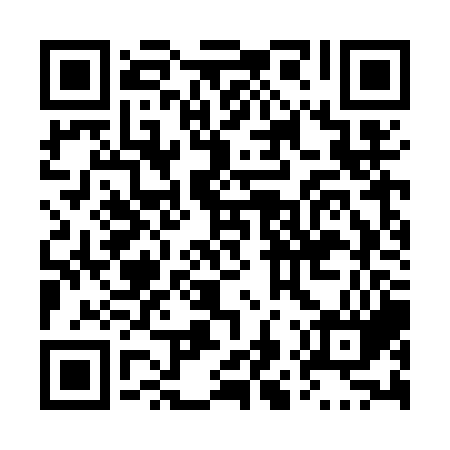 Prayer times for Barlee Junction, Alberta, CanadaMon 1 Jul 2024 - Wed 31 Jul 2024High Latitude Method: Angle Based RulePrayer Calculation Method: Islamic Society of North AmericaAsar Calculation Method: HanafiPrayer times provided by https://www.salahtimes.comDateDayFajrSunriseDhuhrAsrMaghribIsha1Mon3:235:101:357:1510:0011:482Tue3:235:111:367:1510:0011:483Wed3:245:121:367:159:5911:474Thu3:245:131:367:149:5911:475Fri3:255:141:367:149:5811:476Sat3:255:151:367:149:5711:477Sun3:265:161:367:149:5711:468Mon3:265:171:377:139:5611:469Tue3:275:181:377:139:5511:4610Wed3:285:191:377:139:5411:4511Thu3:285:201:377:129:5311:4512Fri3:295:211:377:129:5211:4513Sat3:305:221:377:119:5111:4414Sun3:305:241:377:119:5011:4415Mon3:315:251:377:109:4911:4316Tue3:325:261:377:109:4811:4317Wed3:325:271:387:099:4711:4218Thu3:335:291:387:089:4611:4119Fri3:345:301:387:089:4411:4120Sat3:345:321:387:079:4311:4021Sun3:355:331:387:069:4211:4022Mon3:365:351:387:069:4011:3923Tue3:375:361:387:059:3911:3824Wed3:375:381:387:049:3711:3725Thu3:385:391:387:039:3611:3726Fri3:395:411:387:029:3411:3627Sat3:405:421:387:019:3311:3528Sun3:415:441:387:009:3111:3429Mon3:415:451:386:599:2911:3330Tue3:425:471:386:589:2811:3231Wed3:435:481:386:579:2611:32